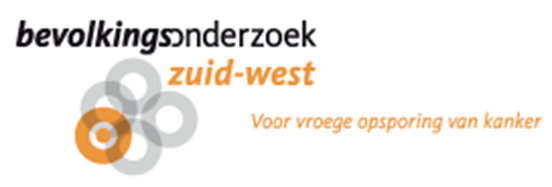 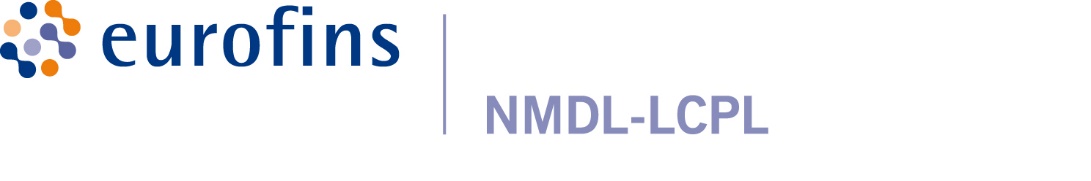 VOORBEELDCursusleidingCursusleidingCursusleidingLouise HaringRelatiebeheer NMDL-LCPL06-288 91 934; 088-235 0 224Susan KruithofDocentTheorie en uitstrijkpracticum Lisette KeijzersDocent BVOInleiding en oefenen fantomen Marthe MansourSuccess studie Verhaal over studie stoppen met roken na het uitstrijkje Volgorde uitstrijkdamesVolgorde uitstrijkdamesVolgorde uitstrijkdamesLianne 18.0018.00Denise Denise 18.40Marijke Marijke 19.20JeannetteJeannetteReserve TijdActiviteitLocatiePersonenExtra13.45-14.00OntvangstAlg balieDienstdoende baliemedewerksterPresentielijst tekenen + invullen KABIZ-nummer, visitorscard13.30-14.00Klaarzetten CursuszaalKlaarzetten uitstrijkkamerCursuszaalUitstrijkkamerLouiseKannen water + bekertjesTasjes op stoelenVerzend Groepsmail alarm! Hang briefje op alarmkastje 3e etage LCPL-lab.14.00-14.15VoorstelrondjeCursuszaalOrganisatoren14.15-14.30E-learning besprekenCursuszaalLisette14.30-14.45Primair ProcesCursuszaalLisette14.45-15.15HPVCursuszaalSusan / Lisette 15.15-15.30Koffie/TheeKantineLouise 15.30-16.30AnatomieCursuszaalSusan 16.30-17.00Uitleg inbrengen speculumCursuszaalSusan 17.00-17.30BroodjesKantine17.30-18.00Oefenen inbrengen speculum fantomenKantineSusan/Lisette 18.00-19.00Ronde 1-Uitstrijken (Susan) Laboratorium (Nivea)Twee groepen:rondleiding 6 pers. 1 uur rondleiding en uitstrijken, 3 uitstrijkdames 40 minuten19.00-20.00Ronde 2 Wisseling groep20.00Afsluiting